СЧЕТНЫЙ КОМИТЕТ ПО КОНТРОЛЮ ЗА ИСПОЛНЕНИЕМ РЕСПУБЛИКАНСКОГО БЮДЖЕТА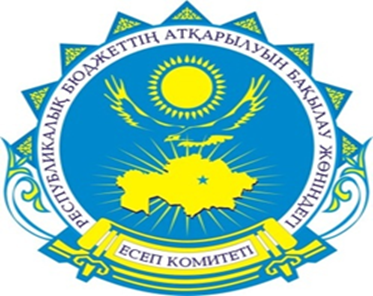 АУДИТОРСКОЕ ЗАКЛЮЧЕНИЕпо итогам государственного аудита эффективности использования средств республиканского бюджета, выделенных Павлодарской областигород Нур – Султан2021 годПредседателю Счетного комитета Годуновой Н.Н.АУДИТОРСКОЕ ЗАКЛЮЧЕНИЕI. Вводная часть1.1. Наименование аудиторского мероприятия: государственный аудит эффективности использования средств республиканского бюджета, выделенных Павлодарской области.1.2. Цель государственного аудита: оценка эффективности использования средств республиканского бюджета, выделенных Павлодарской области.1.3. Объекты государственного аудита: государственные учреждения «Управление финансов Павлодарской области», «Управление экономики и бюджетного планирования Павлодарской области», «Управление строительства Павлодарской области»; «Управление энергетики и жилищно – коммунального хозяйства Павлодарской области», «Управление здравоохранения Павлодарской области», «Управление сельского хозяйства Павлодарской области», «Отдел строительства акимата города Экибастуз», «Отдел строительства города Павлодар»; коммунальные государственные предприятия на праве хозяйственного ведения «Баянаульская районная больница», «Щербактинская районная больница», «Павлодарская городская больница №3».1.4. Период, охваченный государственным аудитом: с 1 января 2019 года по 1 июля 2021 года (по отдельным вопросам дополнительно охвачен период с 1 января 2015 года по 1 июля 2021 года).II. Основная (аналитическая) часть2.1. Краткий анализ состояния аудируемой сферыПавлодарская область является индустриальным регионом, обладающим значительным экономическим потенциалом и состоит из 10 районов и 3 городов. По состоянию на 1 января 2020 года численность населения составляла 752,2 тыс. человек, с плотностью 6 человек на 1 кв. км, из которых более двух третей приходится на городское население.Павлодарская область является ведущим регионом в минерально – сырьевом комплексе Казахстана, на которую приходится 35,7% балансовых запасов угля (первое место), 16% никеля (второе место), 5,2% золота (четвертое место), 3,7% меди (пятое место), 2,3% молибдена, 0,9% цинка, 0,3% свинца, 1,7% барита. В республиканском объеме производства ферросплавов на область приходится – 62,7%, алюминия необработанного и оксида алюминия – 99,5%, электрической энергии – 40,8%.Являясь энергопрофицитным регионом, электростанции области обеспечивают потребности хозяйственно – производственного комплекса и населения, экспортируя часть электроэнергии в сопредельные государства. Основную долю в экспорте занимают металлы и изделия из них – 57,1%, минеральные продукты – 29,4%, продукция химической промышленности – 8,8%, машиностроение – 2,3%. На область приходится 3,9% республиканского объема инвестиций в основной капитал, общий объем которых за 2017 – 2020 годы составил 1 877 527,1 млн.тенге. За указанный период наибольшее поступление инвестиций обеспечено за счет реализации проектов модернизации ТОО «Павлодарский нефтехимический завод» (общая стоимость 180 млрд. тенге); производства колес железнодорожного назначения на ТОО «Проммашкомплект» (54,1 млрд. тенге); реконструкции энергоблока №5 АО «Евроазиатская энергетическая корпорация» (58,2 млрд. тенге); реновации цеха № 6 (печь № 64) Аксуского завода ферросплавов АО «ТНК Казхром» (25,9 млрд. тенге).Основным документом, определяющим вектор социально – экономического развития региона и являющимся базой для формирования бюджета является Прогноз социально – экономического развития Павлодарской области (далее – ПСЭР). ПСЭР на 2019 - 2023 годы утвержден постановлением акимата Павлодарской области от 25 сентября 2018 года №335/5, в котором предусмотрено 34 показателя. ПСЭР на 2020 - 2024 годы утвержден постановлением акимата Павлодарской области от 25 сентября 2019 года №285/2, в котором предусмотрено 35 показателей. 1. Анализом достижения показателей ПСЭР отмечается рост недостижения прогнозных значений в 2020 году (43%) по сравнению с 2019 годом (38,2%). Так, из 34 показателей в 2019 году не достигнуты 13, в 2020 году из 35 показателей не достигнуты 15 (приложение 1).Например, показатель индекса физического объема сельского, лесного и рыбного хозяйства при плане 103,9% на 2019 год достиг значения всего 99,9%. 2. Агропромышленный комплекс региона развивается медленными темпами. Инвестиции в сферу сельского хозяйства в 2019 году, по данным статистики составили 53,8 млрд.тенге, 2020 году 53,1 млрд. тенге или со снижением на 1,3% к 2019 году. Однако, указанные инвестиции не в полной мере обеспечили баланс между экспортом и импортом отдельных видов сельхозпродукции, в том числе: 1) мясо – экспортировано 7 644,5 т., импортировано 43 919,0 т., или больше на 36 274,5 т. (474,5%);2) молоко и молочная продукция – экспортировано 999,1 т., импортировано 26 144,8 т., или больше на 25 145,7 т. (2516,8%);Также, следует отметить рост импорта в 2019 году в сравнении с 2015 годом по следующей продукции:1) рыба и рыбная продукция на 695,8 т. или на 21,4%;2) мучная продукция, шоколады на 461,6 т. или на 6,9%.3. Превалирование импорта основной социально – значимой продукции влечет значительные риски для продовольственной безопасности региона и конкурентоспособности отраслей агропромышленного комплекса.4. Показатель оптовой и розничной торговли в % к предыдущему году при плане на 2020 год 100,1% составил всего 95,9%, при том что его значение в 2019 году составляло 107%.5. Значительное снижение показателя реального изменения ВРП, в % к предыдущему году со 105,3 в 2019 году до 96,6 в 2020 году свидетельствует о экономических проблемах региона.Динамика ИФО ВРП Павлодарской области6. Показатель транспорт и складирование не достигнут на 38 578,0 млн.тенге, с резким снижением в % к предыдущему году до 69,5% при плане 100,5%. 7. По показателю информация и связь в % к предыдущему году отмечается недостижение как в 2019 году 100,3% при плане 100,5%, так и в 2020 году 99,3% при плане 101%. 8. Также отмечено повышение уровня инфляции, которая составила 107,9%, при плане 104 – 106% к предыдущему году.9. Особого внимания требуют демографические показатели региона. На протяжении последних пяти лет сохраняется увеличение количества умерших, при одновременном снижении рождаемости, с сохранением отрицательного сальдо миграции. Таблица. Динамика численности населения Павлодарской области (чел.) Недостижение показателей по численности рабочей силы, численности занятого населения, а так же сокращению числа безработных обусловлено ростом численности лиц пенсионного возраста, внешней миграцией населения и трудовой миграцией (выезд на обучение).На обучение за пределы Республики ежегодно выезжает порядка 600-700 выпускников школ 9-11 классов, что составляет порядка 16% от общего числа выпускников.Кроме того, недостижение показателей по выпуску кадров с техническим и высшим образованием оказало негативное влияние на численность рабочей силы в регионе.10. По данным официальной статистики численность населения области, имеющего доход ниже величины прожиточного минимума (уровень бедности) за 2019 год, составила 28,4 тыс. человек увеличившись на 5,2 тыс.человек относительно 2018 года.В целом численность населения и рабочей силы за 2016 - 2020 годы выглядит следующим образом. Изменение численности населения и рабочей силы за 2016 - 2020 годыСогласно данным рисунка, за последние 5 лет отрицательная динамика наблюдается практически по всем показателям. Численность населения области снизилась на 6 тыс.человек (757 – 751), численность рабочей силы на 15,5 тыс.человек (421 – 405,5), численность занятого населения на 4,3 тыс.человек (401 – 386,2), численность наемных работников на 4,3 тыс.человек (331,7 – 327,4), самостоятельно занятых на 10,6 тыс.человек (69,4 – 58,8).11. При этом, реализация Программы продуктивной занятости «Еңбек», общий объем транфертов за период 2017-2019 годы составил 12,6 млрд. тенге, не оказала положительного влияния на увеличение количества занятого населения и существенного снижения уровня безработицы (-0,5%).12. Вызывают вопросы подходы к планированию 12 показателей ПСЭР, плановые значения которых на 2020 год устанавливались ниже в сравнении с 2019 годом, что свидетельствует об изначальном прогнозе по их ухудшению.Например, промышленность в % к предыдущему году, при плане на 2019 год 103,7%, на 2020 год установлено в размере 102%, горнодобывающая промышленность и разработка карьеров в % к предыдущему году, при плане на 2019 год – 100,9%, на 2020 год установлено в размере 100,7%, обрабатывающая промышленность в % к предыдущему году на 2019 год – 104,6%, на 2020 год – 102% и др.2.2. Основные результаты государственного аудита 2.2.1. Эффективность планирования и исполнения бюджета Павлодарской областиАгрегированные показатели исполнения бюджета Павлодарской области приведены в Приложении 2.13. Анализ доходной части бюджета Павлодарской области свидетельствует о тенденции перевыполнения ее прогнозных параметров и росте поступлений в 2020 году по сравнению с 2019 годом (включая поступления от погашения бюджетных кредитов, продажи финансовых активов, поступления займов и остатки бюджетных средств).Так, при плане 270 458,5 млн.тенге в 2019 году, фактические поступления составили 272 396,3 млн.тенге (100,7%), в 2020 году при плане 367 009,3 млн.тенге, фактические поступления составили 378 763,6 млн.тенге (103,2%) или больше значения 2019 года на 106 367,3 млн.тенге.Наряду с этим отмечается увеличение поступлений за счет трансфертов из республиканского бюджета со 136 540,7 млн.тенге в 2019 году до 163 617,2 млн.тенге или на 27 076,5 млн.тенге.Несмотря на рост, отмечается неисполнение плана поступлений в 2019 году по 10 КБК на 272,4 млн.тенге, в 2020 году по 7 КБК на 4,9 млн.тенге, а также снижение поступлений по отдельным видам налогов (приложение 3).Так, в 2019 году снижение поступлений по отношению к 2018 году составило 630,7 млн.тенге, в том числе по подоходному налогу на 424,4 млн.тенге, земельному налогу – 4,1 млн.тенге, акцизам – 128,0 млн.тенге, сборам за ведение предпринимательской и профессиональной деятельности – 73,9 млн.тенге, налогу на игорный бизнес – 0,3 млн.тенге. В 2020 году по отношению к 2019 году на 1 257,0 млн.тенге, из них по земельному налогу на 57,4 млн.тенге, налогу на имущество – 448,5 млн.тенге; государственным пошлинам – 42,2 млн.тенге, налогу на транспортные средства – 657,4 млн.тенге, налогу на игорный бизнес – 51,5 млн.тенге.14. Анализ формирования бюджета области по поступлениям на 2019 – 2020 годы свидетельствует о наличии фактов планирования параметров с занижением их плановых значений от 2 до 25 раз, не смотря на их фактическое перевыполнение от 101% до 153%.Например, в 2019 году объем неналоговых поступлений утвержден в сумме 590,8 млн.тенге, который был скорректирован до 1 715,1 млн.тенге, а фактическое исполнение составило 1 986,9 млн.тенге (115,8%) или занижение от первоначально утвержденного прогноза составило 3,3 раза; объем поступлений от продажи основного капитала утвержден в сумме 49,2 млн.тенге, который был скорректирован до 1 250,7 млн.тенге, исполнение которого составило 1 209,5 млн.тенге (96,7%) или занижение от первоначально утвержденного прогноза в 25 раз.  Аналогично в 2020 году, утвержденные значения неналоговых поступлений скорректированы с 785,1 млн.тенге до 1 765,9 млн.тенге, исполнение которых составило 2 373,4 млн.тенге (134,4%) или занижение от первоначально утвержденного прогноза в 3 раза; поступления от продажи основного капитала скорректированы с 2 422,8 млн.тенге до 3 641,7 млн.тенге и фактически исполнены на 5 578,9 млн.тенге (153,2%) или занижение от первоначально утвержденного прогноза в 2 раза; поступления займов скорректированы с 4 052,5 млн.тенге до 46 084,8 млн.тенге (исполнение 100%) или занижение от первоначально утвержденного прогноза в 11 раз.Расходная часть бюджета Павлодарской области за 2019 год исполнена на 269 982,3 тыс.тенге при плане 270 458,5 млн.тенге или 99,8%, из них целевые трансферты из республиканского бюджета исполнены на 89 866,7 млн.тенге при плане 89 933,8 млн.тенге или 99,9%.В 2020 году отмечается увеличение расходной части бюджета по отношению к 2019 году, которая составила 363 338,9 млн.тенге при плане 367 009,3 млн.тенге или 99,0%, из них целевые трансферты из республиканского бюджета составили 104 185,2 млн.тенге при плане 105 146,8 млн.тенге или 99,1%.15. Анализ исполнения параметров бюджета Павлодарской области показывает значительное увеличение дефицита бюджета с 7 276,9 млн.тенге в 2019 году до 40 625,9 млн.тенге в 2020 году или в 5,5 раз. Финансирование дефицита бюджета области в 2020 году предусматривалось путем привлечения займов в сумме 46 084,8 млн.тенге, значение которых по сравнению с 2019 годом увеличилось в 4,6 раз с 9 936,2 млн.тенге.Фактически в 2020 году привлечены займы на 46 067,3 млн.тенге, из них бюджетные кредиты из республиканского бюджета – 3 934,8 млн.тенге, средства АО «Байтерек Девелопмент» за счет выкупа государственных ценных бумаг МИО – 42 132,5 млн.тенге (в том числе 5 000,0 млн.тенге под 0,35%, 6 000,0 млн.тенге под 4,25% сроком до 2022 года, 31 132,5 млн.тенге под 6,1% сроком до 2030 – 2032 – 2036 годы и др). В результате общая сумма обязательств бюджета Павлодарской области, подлежащих погашению к 2036 году составила 67 988,3 млн.тенге, из них вознаграждения – 21 921,1 млн.тенге.При этом, планирование расходов и поступлений, а также дефицита бюджета осуществлено не в достаточной степени эффективно.Так, отсутствие должного мониторинга бюджетного процесса при прогнозировании поступлений на 2020 год в сумме 315 840,6 млн.тенге, привело к образованию свободных остатков бюджетных средств на конец года в сумме 15 404,2 млн.тенге, в том числе за счет перевыполнения плана поступлений на 11 733,8 млн.тенге (фактическое исполнение                              327 574,5 млн.тенге) и неосвоения средств в сумме 3 670,4 млн.тенге.В результате фактический дефицит бюджета сложился на уровне всего 25 210,8 млн.тенге при плане 40 625,9 млн.тенге или меньше прогноза на 15 415,0 млн.тенге.Таким образом привлечение займов для покрытия дефицита бюджета в 2020 году в сумме 40 625,9 млн.тенге осуществлено при наличии неосвоения, а также остатков свободных бюджетных средств в общей сумме                           15 404,2 млн.тенге.В области реализуется 19 проектов ГЧП на сумму 16 212,9 млн.тенге, по которым приняты обязательства сроком до 2024 года по компенсации инвестиционных и операционных затрат на 9 355,2 млн.тенге, из которых исполнены 6 271,1 млн.тенге.2.2.2. Эффективность реализация программных документов, планирования и реализация бюджетных инвестиционных проектовСоставлено на основе результатов аудита, проведенного в Управлениях экономики и бюджетного планирования и финансов Павлодарской области.Программа развития территории Павлодарской области (далее – ПРТ) на 2016-2020 годы утверждена решением областного маслихата от 10 декабря 2015 года № 398/46, с изменениями от 08 ноября 2019 года №411/35 реализация которой в 2019 году осуществлена по 3 направлениям, 15 целям и 40 целевым индикаторам (далее – ЦИ). На 2020 год ПРТ утверждена, с учетом внесенных изменений, решением областного маслихата от 30 октября 2020 года №518/43, реализация которой осуществлена по 3 направлениям, направленным на достижение 15 целей и 40 ЦИ.16. Анализом достижения показателей ЦИ ПРТ установлено, что в 2019 году из 40 ЦИ не достигнуты 8 ЦИ или 20%, частично 1 ЦИ; в 2020 году из 40 ЦИ не достигнуты 8 ЦИ или 20%, частично 2 ЦИ (приложение 4).17. Анализом внесения изменений в ПРТ установлено, что значения ЦИ корректируются как в сторону уменьшения, так и увеличения, в зависимости от сложившихся экономических условий.18. Установлены факты достижения ЦИ ПРТ за счет корректировок их значений в сторону уменьшения в 2019 году одного ЦИ («Обеспеченность централизованным водоснабжением в городах» снижено со 96 до 93, достижение составило 93,1) в 2020 году четырех ЦИ («Инвестиции в основной капитал к 2016 году» снижено со 119,6 до 87,3, достижение составило 93,2; «Объем экспорта переработанной сельскохозяйственной продукции, %» снижено со 130,1 до 102,6, достижение составило 121,4; «Индекс физического объема валовой продукции (услуг) сельского хозяйства, %» снижено со 106,2 до 102,9, достижение составило 107,5; «Обеспеченность централизованным водоснабжением в городах» снижено со 100 до 94, достижение составило 94).В отдельных случаях корректировки и уменьшения значений ЦИ ПРТ не способствовали их достижению - в 2019 году одного ЦИ («Темп роста налоговых и неналоговых поступлений в местный бюджет, %» снижено со 107 до 103,4, достижение составило 103,1); - в 2020 году трех ЦИ («Индекс промышленного производства обрабатывающей промышленности, %» снижено со 101,5 до 100,4, достижение составило 100,3; «Увеличение количества обслуженных посетителей местами размещения в регионе в сравнении с предыдущим годом» снижено со 102 до 45, достижение составило 43,9; «Обеспеченность центральным водоснабжением в сельских населенных пунктах снижено с 69 до 49,9, достижение составило 48,9)Планом мероприятий по реализации ПРТ на 2019 год предусмотрена реализация 99 мероприятий за счет средств республиканского бюджета (далее – РБ) в сумме 52 847,0 млн.тенге, на 2020 год 216 мероприятий за счет средств республиканского бюджета в сумме 64 347,4 млн.тенге. 19. По итогам 2019 года из 99 мероприятий исполнены 69 (70%), частично исполнены 25 (25%), не исполнены 5 мероприятий (5%), на реализацию которых затраты республиканского бюджета составили                             1 742,7 млн.тенге или 3% от всех средств РБ, что не соответствует принципам бюджетной системы «результативность» и «эффективность», определенных подпунктами 6), 12) статьи 4 Бюджетного кодекса.Анализ исполнения мероприятий Плана мероприятий ПРТ показывает, что наряду с ростом объема финансирования мероприятий за счет средств РБ с 52 847,0 млн.тенге до 64 347,4 млн.тенге или в 1,2 раза, наблюдается резкий рост неисполнения мероприятий с 3% в 2019 году до 27% в 2020 году или в 9 раз. 20. При этом имеет место факт искажения отчетных данных о частичном исполнении мероприятий ПРТ при их фактическом неисполнении.  Так, в отчете о реализации ПРТ за 2020 год, подписанном Акимом Павлодарской области, из 216 мероприятий Плана мероприятий, реализованных за счет средств РБ отражено исполнение 159 мероприятий (73,6%), частичное исполнение 46 мероприятий (21,3%), неисполнение 11 мероприятий (5,1%) с суммой освоения 63 152,3 млн.тенге.В то время как согласно Плану мероприятий форма завершения частично исполненных мероприятий подразумевала принятие актов приемки в эксплуатацию, которые фактически в 2020 году не принимались.21. Таким образом, в 2020 году вместо 11 не исполнены 57 мероприятий ПРТ или 26%, на реализацию которых затрачено 16 950,3 млн.тенге или 27% от всех средств РБ, что не соответствует принципам бюджетной системы «результативность» и «эффективность», определенных подпунктами 6), 12) статьи 4 Бюджетного кодекса.22. Анализом планирования бюджетных инвестиционных проектов (далее – БИП), предусмотренных к реализации за счет средств РБ установлено, что в 2019 году в рамках развития систем водообеспечения реализовано 6 БИП на общую сумму 883,4 млн.тенге по Государственной программе развития регионов до 2020 года, в редакции Постановления Правительства РК от 16 ноября 2018 года № 767 (далее – Программа развития регионов), стоимостью менее 200 млн.тенге каждый.При этом, согласно условиям Программы развития регионов проекты, стоимостью строительства менее 200 млн. тенге, направленные на решение локальных проблем региона, которые не оказывают значительного влияния на достижение индикаторов и показателей, предусмотренных Государственной программой финансируются за счет местных бюджетов.В результате несоблюдения требований Государственной программы развития регионов допущено некачественное планирование к реализации                   6 БИП на развитие систем водообеспечения на сумму 883,4 млн.тенге.23. В нарушение пункта 7 статьи 153 Бюджетного кодекса в бюджете Павлодарской области на 2020 год утвержден 1 БИП на сумму 147,8 млн.тенге при отсутствии экономического заключения.Вместе с тем, в нарушение пункта 5-1 статьи 46 Бюджетного кодекса по 13 БИП на сумму 517,2 млн.тенге, установлены факты отсутствия софинанирования за счет средств местного бюджета.24. С целью создания новых активов и объектов коммунального имущества Павлодарской области за 2015 – 2020 годы реализовано и введено в эксплуатацию 601 БИП на общую сумму 275 650,6 млн.тенге.В соответствии с подпунктом 2) пункта 1 статьи 27 Закона РК «О местном государственном управлении и самоуправлении» (далее – Закон о местном госуправлении) акиматы управляют коммунальной собственностью и осуществляют меры по ее защите.В соответствии с подпунктом 11) статьи 17, подпунктом 13) статьи 18 Закона РК «О государственном имуществе» (далее – Закон о госимуществе) местные исполнительные органы закрепляют коммунальное имущество за коммунальными юридическими лицами.Однако, анализом введенных в эксплуатацию объектов за 2015 – 2020 годы установлено, что 113 объектов стоимостью 68 219,0 млн.тенге числятся на балансе государственных учреждений и не закреплены за коммунальными юридическими лицами соответствующих уровней, что не соответствует требованиям подпункта 2) пункта 1 статьи 27 Закона о местном госуправлении, подпункта 11) статьи 17, подпункта 13) статьи 18 Закона о госимуществе.25. Несвоевременная передача на баланс введенных в эксплуатацию объектов привела к невозможности налоговых отчислений и экономическим потерям местного бюджета на 39,6 млн.тенге.26. В соответствии с подпунктом 15-1) статьи 11 Закона о госимуществе, Постановлением Правительства РК от 24 февраля 2014 года №148 «Об утверждении типового перечня районного коммунального имущества, передаваемого в состав коммунального имущества города районного значения, села, поселка, сельского округа» (далее – Постановление от 24 февраля 2014 года №148) закреплена необходимость передачи районного коммунального имущества, в состав имущественных комплексов городов районного значения, сел, поселков, сельских округов. Согласно указанному Постановлению из областного уровня было передано 62 организации образования и культуры, что позволило обеспечить децентрализацию управления коммунальным имуществом органами местного самоуправления.В результате количество подведомственных организаций на областном уровне сократилось до 122, городов и районов увеличилось до 645, местного уровня госуправления до 61.С учетом внесенных изменений в Постановление Правительства РК от 18 июня 2013 года №608 «Об утверждении базовой структуры местного государственного управления РК» от 30 декабря 2020 года №608 (далее – Постановление от 30 декабря 2020 года №608) объекты образования подлежат передаче в собственность областного уровня, что привело к обратной передаче ранее переданных объектов. При наличии действующих требований Постановления от 24 февраля 2014 года №148 принято Постановление от 30 декабря 2020 года №608 что приводит к нормативной коллизии по определению уровней государственного управления объектов образования на местном уровне.Таким образом количество подведомственных организаций на областном уровне увеличилось с 122 до 707, городов и районов сократилось с 645 до 101, местного уровня самоуправления сократилось с 61 до 20.Обратная передача из нижестоящих бюджетов ранее переданных объектов может привести к увеличению нагрузки на областной уровень как в вопросах финансирования, оперативного управления, мониторинга, инвентаризации и др., что без увеличения штатной численности, с учетом географической удалённости влечет риски, связанные с эффективностью исполнения возложенных функций управления коммунальной собственностью.27. Комплексным планом приватизации на 2021-2025 годы предусмотрена передача в конкурентную среду 6 организаций водоснабжения Павлодарской области общей стоимостью 8 174,9 млн.тенге (ГКП на ПХВ «Серпіліс» Баянульского района – 337,8 млн.тенге, ГКП «Май-сервис» Майского района – 353,7 млн.тенге, КГП «Актогай-Сервис» Актогайского района – 4 486,3 млн.тенге, ГКП «Комек»  Железинского района – 615,3 млн.тенге, ГКП на ПХВ «Акку-Сервис» района Аққулы – 94,0 млн.тенге и ГКП «Бастау» района Теренкөл – 2 287,7 млн.тенге) на развитие и содержание которых только за 2019 – 2020 годы затрачено 15 906,0 млн.тенге (построен 61 водопровод, ведется строительство 12)Реализация указанных объектов влечет значительные риски, связанные с возможным отсутствием контроля государства по обеспечению бесперебойного водоснабжения населения 6 районов численностью 104 тыс.чел., увеличением тарифов на тепло-водоснабжение, реализацией ниже себестоимости, отсутствием эксплуатирующих организаций для обслуживания вновь построенных объектов водоснабжения.2.2.3. Результаты государственного аудита, проведенного на объектах аудитаУправление строительства Павлодарской области (далее – Управление строительства)28. В нарушение пункта 3 статьи 32 Бюджетного кодекса утверждение                   14 бюджетных программ на 2019 – 2020 финансовые годы на общую сумму                   21 527,9 млн.тенге осуществлялось при отсутствии согласования с вышестоящими администраторами бюджетных программ.29. В нарушение пункта 20 Правил разработки и утверждения (переутверждения) бюджетных программ (подпрограмм) и требований к их содержанию, утвержденных Приказом Министра национальной экономики Республики Казахстан от 30 декабря 2014 года № 195 (далее – Правила разработки бюджетных программ) не обеспечено своевременное утверждение 11 бюджетных программ.30. В ходе реализации 8 БИП на сумму 1 843,1 млн.тенге не обеспечено достижение показателей результатов бюджетных программ как при полном освоении, так и при неосвоении средств, что не соответствует принципам бюджетной системы результативность и эффективность, и, является не эффективным исполнением бюджетных программ в соответствии с подпунктом 12-4) пункта 1 статьи 3 Бюджетного кодекса (приложение 5). 31. Установлены факты неэффективного планирования 2 БИП на                        1 012,6 млн.тенге, перед началом реализации которых не была подготовлена соответствующая инфраструктура.Так, планирование и строительство внутриквартальных сетей теплоснабжения жилого комплекса «Сарыарка» в городе Павлодаре на                   598,5 млн.тенге осуществлено без предварительного сноса ветхих домов на участке прохождения сетей, что привело к срыву планового срока ввода в эксплуатацию, а также строительство инженерных сетей (связи, водо–, тепло–, электроснабжения) на 414,3 млн.тенге для обеспечения коммуникациями Завода по производству кальцинированной соды осуществлено при отсутствии самого завода, что привело к невозможности их эксплуатации и рискам, связанным с обеспечением сохранности.32. Установлены факты несоблюдения нормативов СН РК 1.02-03-2011 «Порядок разработки, согласования, утверждения и состав проектной документации на строительство» (далее - Порядок разработки проектной документации), утвержденный приказом Агентства Республики Казахстан по делам строительства и жилищно-коммунального хозяйства от 29 декабря 2011 года №540 при проектировании объектов здравоохранения.В частности, согласно Приложению В (обязательное) к Порядку разработки проектной документации, заказчику необходимо обеспечить участие отраслевого органа в сфере здравоохранения в подборе перечня медицинской техники при проектировании объектов здравоохранения и планировании стоимости медицинской техники в соответствии с Методикой осуществления экспертной оценки оптимальных технических характеристик и клинико-технического обоснования медицинской техники, утвержденной приказом Министра здравоохранения и социального развития Республики Казахстан от 29 мая 2015 года № 428 (далее – Методика осуществления экспертной оценки медицинской техники).Согласно подпункту 11) пункта 2 Методики осуществления экспертной оценки медицинской техники экспертное заключение для медицинских изделий, требующих сервисного обслуживания – документ, выданный экспертной организацией, необходимый для планирования и организации закупа медицинских изделий в рамках проектирования и строительства государственных организаций здравоохранения.Указанное требование необходимо в целях подтверждения специализированной организацией реальной стоимости медицинского оборудования, принимаемого для включения в проектно – сметную документацию (далее – ПСД) на основании прайс – листов потенциальных поставщиков.В нарушение требований Порядка разработки проектной документации в ПСД трех объектов здравоохранения медицинская техника и оборудование на общую сумму 4 145,4 млн.тенге заложено без экспертного заключения, подтверждающего их стоимость («Строительство областного онкологического диспансера на 200 коек и поликлиники на 100 посещений в смену в городе Павлодаре» – 2 447,3 млн.тенге, «Строительство нового корпуса КГП на ПХВ «Павлодарская областная больница имени Г. Султанова» для размещения кожно - венерологического и инфекционного отделений» 113,4 млн.тенге, «Строительство пристройки к приемному отделению главного корпуса КГП на ПХВ «Павлодарская городская больница №1» с реконструкцией и перепланировкой существующего приемного отделения главного корпуса» 1 584,7 млн.тенге).33. В ходе строительства нового корпуса КГП на ПХВ «Павлодарская областная больница имени Г. Султанова» для размещения кожно - венерологического и инфекционного отделений допускались факты согласования замены оборудования предусмотренного ПСД, на оборудование, предлагаемое подрядными организациями, что привело к завышению их реальной стоимости и оплаты за счет средств республиканского бюджета. Указанное согласование осуществлено без прохождения соответствующих экспертиз, предусмотренных Порядком разработки проектной документации. Так, по проекту «Строительство нового корпуса КГП на ПХВ «Павлодарская областная больница имени Г. Султанова» для размещения кожно - венерологического и инфекционного отделений» Управлением строительства согласована замена 28 холодильников марки LG. и Samsung по цене 210,0 тыс.тенге на 5,9 млн.тенге, оплата за которые произведена в сумме 5,4 млн.тенге, предусмотренных утвержденной ПСД на холодильники марки Indesit ES 18 на основании коммерческого предложения ТОО «Prom Energy Service» с формулировкой «в пределах сметной стоимости».Однако, согласно данным официального интернет – ресурса торговой сети Сулпак (www.sulpak.kz/g/holodilnik_indesit_es18) стоимость указанных холодильников составляет всего 93,0 тыс.тенге или меньше заложенной в смету на 117,0 тыс.тенге. Более того, для согласования замены были представлены альтернативные прайс-листы, с ценами ниже ТОО «Prom Energy Service».Таким образом в смету согласовано включение холодильников по завышенной стоимости, оплаченной в пользу подрядной организации, что привело к нарушению пункта 6 статьи 97 Бюджетного кодекса на                            2,8 млн.тенге.34. Аналогично без прохождения соответствующих экспертиз осуществлено согласование замены аппарата ультразвукового (УЗИ) Hitachi Arieta V60 на УЗИ GE LOGIQ F8 с формулировкой «в пределах сметной стоимости» равной 40,2 млн.тенге на основании коммерческого предложения ИП «Novamed» от 16 ноября 2020 года №22, оплата за который произведена в сумме 37,1 млн.тенге.В ходе аудита осуществлен запрос в Комитет государственных доходов Министерства финансов РК (далее – КГД) от 29 июля 2021 года исх.№8-4-10/2042-И, в ответ на которое №8-4-10/2042-И от 04 августа 2021 года представлена информация, что УЗИ аппарат ИП «Novamed» не ввозилось, а фактически ввезено ТОО «SLK – ASIA TRAID» по цене всего 14,8 млн.тенге.Также КГД представлена информация о цепочке приобретения и перепродажи указанного оборудования, согласно которой его стоимость с момента ввоза ТОО «SLK – ASIA TRAID» до приобретения подрядной организацией ТОО «Строительно-монтажная фирма «Мехколонна №59» составила 49,6 млн.тенге, что для последнего могло послужить возможностью завышения сумм вычетов и, как следствие, занижения налогооблагаемого дохода.Таким образом в нарушение пункта 6 статьи 97 Бюджетного кодекса Управлением строительства согласовано включение в смету аппарата УЗИ по завышенной стоимости и в результате не обеспечена достоверность стоимости аппарата УЗИ GE LOGIQ F8 на 22,3 млн.тенге.35. В рамках строительства пристройки к приемному отделению главного корпуса КГП на ПХВ «Павлодарская городская больница №1» с реконструкцией и перепланировкой существующего приемного отделения в нарушение пункта 6 статьи 97 Бюджетного кодекса не обеспечена достоверность выполненных работ по устройству покрытий проездов и благоустройству на 8,4 млн.тенге.В частности не выполнены оплаченные работы по демонтажу участка существующего асфальтобетонного покрытия и озеленению, а также полному устройству щебеночных оснований и устройству крупнозернистого асфальтобетона.36. Более того, установлено, что при завершенности работ в «чистых помещениях» нового корпуса (операционные 1, 2, предоперационная и др.) медицинское оборудование для проведения операций и анестезии на сумму 752,5 млн.тенге не используется с 30 декабря 2020 года (аппарат электрохирургический, комплекты инструментов, эндовидеостойка, столы операционные, анестезиологическая система, эндовидеокомплекс, дрель ортопедическая и др.).37. Аудитом приобретения быстровозводимой модульной больницы на 180 стационарных коек и 20 коек ОРИТ (далее – Модульная больница) установлено, что в нарушение пункта 8.5 протокола заседания Межведомственной комиссии по недопущению возникновения и распространения коронавирусной инфекции от 25 июля 2020 года не обеспечен ее ввод в эксплуатацию сроком до 1 октября 2020 года. Несмотря на отсутствие акта приемки в эксплуатацию, Модульная больница стоимостью 7 382,0 млн.тенге функционирует и числится на балансе Управления строительства без передачи уполномоченной организации в сфере здравоохранения.В нарушение пункта 7 статьи 73 Закона о строительной деятельности Модульная больница стоимостью функционирует (эксплуатируется) при отсутствии акта приемки объекта в эксплуатацию. При этом, Управлением строительства в нарушение пункта 258-1 Правил ведения бухгалтерского учета в государственных учреждениях, утвержденный приказом Министра финансов Республики Казахстан от 3 августа 2010 года № 393 не сформированы амортизационные начисления на 71,1 млн.тенге.38. Необходимо отметить, что оснащение Модульной больницы медицинской техникой и оборудованием осуществлено на основании письма Министерства здравоохранения от 4 августа 2020 года №15-02-8/4613-И, согласно которому представлен проект единого медико-технического задания на строительство. При этом в задании не отражены требования к комплектности и техническим характеристикам медицинской техники и оборудованию, от которых зависит стоимость и функциональные возможности, что влечет значительные риски поставки потенциальными поставщиками любого оборудования стоимость которого не возможно проконтролировать.39. В нарушение пункта 5.1 СН РК 1.03-01-2013 «Продолжительность строительства и задел в строительстве предприятий, зданий и сооружений»               не соблюдены нормативные сроки строительства, предусмотренные ПСД                   по 8 БИП.40. В нарушение пунктов 7.8, 7.9, 7.10 Порядка разработки проектной документации без внесения соответствующих корректировок с проведением повторной государственной экспертизы допущено согласование замены проектных решений, влияющих на объемно – планировочные и технологические решения, а также исключение отдельных видов работ, предусмотренных ПСД по 2 объектам на общую сумму 52,6 млн.тенге, что привело к нарушению пункта 1 статьи 60 Закона о строительной деятельности и выполнению СМР не в соответствии с утвержденной ПСД («Строительство ВЛ-10 кВ, ВЛ-0,4 кВ, бурение скважин для орошения участка на площади 347 га в п. Дмитриевка Успенского района Павлодарской области» – 48,3 млн.тенге, «Реконструкция здания КГКП «ПХМК», расположенного по адресу: город Павлодар, улица Торайгырова, 70» – 4,3 млн.тенге).Указанные факты привели к нарушению пункта 2 статьи 73 Закона о строительной деятельности в виде принятия объектов строительства общей стоимостью 646,4 млн.тенге при их не полном соответствии утвержденной ПСД («Строительство ВЛ-10 кВ, ВЛ-0,4 кВ, бурение скважин для орошения участка на площади 347 га в п. Дмитриевка Успенского района Павлодарской области» – 498,6 млн.тенге, «Реконструкция здания КГКП «ПХМК», расположенного по адресу: город Павлодар, улица Торайгырова, 70» – 147,8 млн.тенге).41. В нарушение статьи 272 Гражданского кодекса ТОО «КаzСтройПроект-ПВ» разработана некачественная ПСД «Теплоснабжение. Строительство внеплощадочных сетей и объектов завода по производству кальцинированной соды мощностью 200 тыс. тонн в год» сметной стоимостью 374,4 млн.тенге, в которой заложена лишняя протяженность трубы на 217,5 м на сумму 9,3 млн.тенге чем предусмотрено рабочим проектом, что привело к завышению стоимости проекта, которая в последствии не была выплачена путем уменьшения стоимости договора.42. В процессе строительства допускались факты нарушения пункта 2.3. Правил осуществления государственных закупок, утвержденных приказом Министра финансов РК от 11 декабря 2015 года №648 в виде не полного удержания ранее выплаченных авансовых платежей по итогам уменьшения стоимости договоров государственных закупок, которые в дальнейшем были удержаны до исполнения договорных обязательств.Управление энергетики и жилищно – коммунального хозяйства Павлодарской области (далее – Управление энергетики и ЖКХ)43. В нарушение пункта 3 статьи 32 Бюджетного кодекса и пункта 20 Правил разработки бюджетных программ утверждение 11 бюджетных программ на 2019 – 2020 финансовые годы на общую сумму 17 788,7 млн.тенге осуществлялось несвоевременно и при отсутствии согласования с вышестоящими администраторами бюджетных программ.В ряде случаев разработка бюджетных программ осуществлялась без увязки c ПРТ, а также отражения количественных значений показателей результатов. 44. Установлено расхождение отчетных данных о реализации бюджетных программ и достижении показателей результатов с отчетными данными об исполнении ПРТ, в которых указывались разные значения о фактически достигнутых результатах.45. В процессе исполнения бюджета допускались факты недостижения показателей результатов бюджетных программ, как при освоении, так не освоении бюджетных средств по 8 БИП на общую сумму 6 473,7 млн.тенге, что не соответствует принципам бюджетной системы результативность и эффективность в соответствии с подпунктами 6), 12) статьи 4 Бюджетного кодекса (приложение 6).46. Анализом освоения средств республиканского бюджета, направленных на реализацию инфраструктурных проектов в сфере инженерно – коммуникационной инфраструктуры установлены факты нарушения пункта 1 статьи 672 Гражданского кодекса в виде некачественной разработки ПСД, приведшие к затягиванию сроков реализации БИП и значительному удорожанию их сметной стоимости.В частности, в 2020 году не обеспечено своевременное завершение работ по обустройству инженерно – коммуникационной инфраструктуры микрорайона «Сарыарка» (магистральные сети электроснабжения с сооружениями и изысканиями (ВЛ 110 кВ и подстанция 110/10 кВ) в городе Павлодар сметной стоимостью 2 689,7 млн.тенге, по причине отсутствия в утвержденном проекте работ по сносу зеленых насаждений на участке прохождения линий электропередач, что потребовало проведения корректировки ПСД и привело к срыву планового срока ввода в эксплуатацию. Работы по корректировке проекта ведутся в настоящее время, сумма увеличения сметной стоимости не определена.47. Проект по строительству котельной в городе Аксу, начиная с момента разработки технико – экономического обоснования в мае 2014 года до февраля 2020 года подвергался корректировке 6 раз, в результате его сметная стоимость увеличилась в 2 раза, с 6 385,1 млн.тенге до                                             12 388,7 млн.тенге (приложение 7). Вместе с тем, остается окончательно нерешенным вопрос по определению эксплуатирующей организации, а также тарифообразованию новой котельной на тепловую энергию и горячее водоснабжение, что может повлечь негативные риски для ее функционирования после ввода в эксплуатацию.При этом, установленный показатель конечного результата бюджетной программы по обеспечению 46 тыс.человек населения города Аксу теплоснабжением имеет риски недостижения, так как согласно пояснению Управления энергетики и ЖКХ, от новой котельной предполагается обеспечить теплом только 60% населения, с сохранением подачи тепла оставшимся 40% населения от старой котельной.Управление сельского хозяйства Павлодарской области (далее – Управление сельского хозяйства)48. В нарушение пункта 3 статьи 32 Бюджетного кодекса и пункта 20 Правил разработки бюджетных программ утверждение 2 бюджетных программ на 2019 – 2020 годы на общую сумму 4 398,2 млн.тенге осуществлялось несвоевременно и при отсутствии согласования с вышестоящими администраторами бюджетных программ.49. Установлен факт секвестирования расходов местного бюджета в сумме 1 448,5 млн.тенге, предусмотренных для выплаты субсидий субъектам сельского хозяйства, что привело к необходимости выделения средств из резерва Правительства на 500,0 млн.тенге. Так, несмотря на наличие утвержденных заявок субъектов АПК, требующих финансирования, в нарушение пункта 8 «Правил субсидирования развития племенного животноводства, повышения продуктивности и качества продукции животноводства» утвержденных Приказом Министра сельского хозяйства от 15 марта 2019 года №108 (далее – Правила субсидирования), ранее предусмотренные объемы субсидий из местного бюджета были сокращены, и профинансированы из республиканского бюджета.50. Вызывают нарекания подходы к развитию сельского хозяйства, которые сведены к выплате субсидий, без развития соответствующей инфраструктуры. В частности, действующие базы хранения сельскохозяйственной продукции не обеспечивают полную потребность в хранении собранного урожая овощей, что в конечном итоге влияет на его стоимость. При этом, ни в Правилах субсидирования, ни в договорах субсидирования не предусмотрены требования к получателям субсидий по сдерживанию цен сельхозпродукции что системно исключает возможность достижения цели бюджетной программы.В результате не достигается основная цель бюджетных программ, направленных на субсидирование субъектов АПК в виде удешевления стоимости готовой продукции. Например, расходы бюджета в сумме 179,6 млн.тенге по бюджетной программе, целью которой определено удешевление стоимости яйц, мяса и молока не способствовали ее достижению и удешевлению, рост которой составил от 102% до 145% (приложение 8).Управление здравоохранения Павлодарской области (далее – Управление здравоохранения)51. Павлодарская область входит в тройку лидеров по онкологической заболеваемости, высокая смертность вывела регион на второе место по Республике. Вместе с тем отмечается недостижение плановых показателей ПРТ по ожидаемой продолжительности жизни при рождении в 2020 году (план –               72,4, факт – 70,75), а также материнской смертности (план – 18,6, факт – 25,7).При этом, некачественный подход к определению целевых индикаторов ПРТ в сфере здравоохранения, привел к несоблюдению требований подпункта 1 пункта 126 постановления Правительства «Об утверждении Системы государственного планирования в Республике Казахстан» от 29 ноября 2017 года №790 (далее – Система государственного планирования).В частности, не обеспечено каскадирование показателей Государственных программ развития здравоохранения, которыми предусмотрено достижение 26-ти в 2019 году, 17-ти в 2020 году, относящихся к местным исполнительным органам, а в ПРТ региона утверждены всего 3 индикатора (приложение 9).52. Управлением здравоохранения, в нарушение пункта 1-4 постановления Правительства от 10 февраля 2003 года №145 «Об определении механизма проведения мониторинга административных расходов государственных предприятий, акционерных обществ, контрольные пакеты акций которых принадлежат государству, и товариществ с ограниченной ответственностью, размеры государственных долей участия в которых позволяют государству определять решения общего собрания участников, с целью их оптимизации», не установлены нормативы положенности специальных транспортных средств для подведомственных организаций. Указанное привело к тому, что в 3-х организациях здравоохранения числятся санитарные машины в количестве значительно превышающем нормативы Министерства здравоохранения, установленные для организаций здравоохранения республиканского уровня (Приказ Министра здравоохранения от 6 сентября 2017 года № 681 «Об установлении нормативов положенности специальных транспортных средств и определении критериев отнесения автотранспорта к специальным транспортным средствам по сферам деятельности, отнесенным к их компетенции в республиканских государственных предприятиях, подведомственных Министерству здравоохранения Республики Казахстан»).Так, если максимальное количество специального транспорта для организаций здравоохранения республиканского уровня достигает 10 единиц, то в КГП на ПХВ «Городская больница г.Аксу» их количество составило 24 ед., в КГП на ПХВ «Иртышская районная больница» – 26 ед., в КГП на ПХВ «Поликлиника Павлодарского района» – 23 ед.53. КГП на ПХВ «Павлодарская областная станция скорой медицинской помощи» в рамках Государственной программы индустриально-инновационного развития Республики Казахстан на 2020 – 2025 годы» (далее – ГПИИР) осуществлен закуп санитарных автотранспортных средств на условиях финансового лизинга у АО «Фонд развития промышленности», сроком до 2025 года с несоблюдением ряда нормативов. Так, в нарушение пунктов 36 и 41 Правил оказания скорой медицинской помощи, в том числе с привлечением медицинской авиации (утвержденные Приказами Министра здравоохранения от 3 июля 2017 года №450, от 30 ноября 2020 года №225/2020), закуп осуществлен сверх утвержденного норматива на 70 единиц транспорта на сумму 2 569,0 млн.тенге.Несмотря на установленный ГПИИР размер ставки вознаграждения по финансовому лизингу в 7%, фактический закуп осуществлен по ставке 13,5%, что приведет в 2025 году к переплате на разницу процентных ставок в сумме                              835,0 млн.тенге за счет средств республиканского бюджета (приложение 9-1). Более того, сверхнормативный закуп 70 единиц транспорта привел к дополнительным расходам местного бюджета на страхование гражданско – правовой ответственности в сумме 32,9 млн.тенге.Вместе с тем, при осуществлении закупа, не отражены минимальные требования по оснащению медицинскими изделиями санитарных транспортных средств, что привело к их поставке при не полной оснащенности, предусмотренной Правилами оказания скорой медицинской помощи.  54. Отдельные недостатки установлены по мероприятиям, направленным на борьбу с короновирусной инфекцией. В нарушение подпункта 1) пункта 1, статьи 17 Кодекса о здоровье народа и системе здравоохранения и пунктов 1 и 2 статьи 17 Закона о разрешениях и уведомлениях в 2020 году 14 медицинских организаций из 38-ми, в первом полугодии 2021 года 11 из 22-х оказывали медицинскую помощь в борьбе с COVID-19 без соответствующих лицензий.Кроме того, по результатам анкетирования населения отмечается наличие проблем по созданию и улучшению условий пребывания, оказания медицинских услуг и устранению коррупционных рисков.По состоянию на 20 августа 2021 года из 752,2 тыс.человек населения области количество контингента подлежащего вакцинированию составило 449,8 тыс.человек, из которых вакцинировано всего 260 тыс.человек или 57%, оставшиеся 189,8 тыс.человек или 43% остаются не вакцинированными. При этом более 52 тыс.человек или порядка 30% являются работниками сферы оказания услуг и торговли, то есть часто контактирующими с населением.55. В результате неоднократного внесения изменений и дополнений в Клинический протокол диагностики и лечения коронавирусной инфекции COVID-19, образовался неиспользуемый остаток противовирусных препаратов на сумму 3,2 млн.тенге.56. Аудитом исполнения порученческих пунктов Предписания Счетного комитета по итогам предыдущего аудиторского мероприятия (от 20 декабря 2018 года №29-4-Н), проведенного в 2018 году установлен факт представления недостоверной информации об их исполнении.Так, Управлением здравоохранения в рамках исполнения поручения по восстановлению по бухгалтерскому учету 23-мя медицинскими организациями лекарственных средств на сумму 181,1 млн.тенге представлена сводная оборотная ведомость с записями о восстановлении. При этом анализом первичной документации 23-х организаций здравоохранения установлено, что фактического восстановления по учету не осуществлялось.Таким образом, в нарушение требований Закона о государственном аудите и финансовом контроле (подпункт 1) пункта 2 статьи 5, пункта 2 статьи 25, подпункта 6) пункта 2 статьи 37) представлены недостоверные сведения об исполнении Предписания.57. В рамках реализации проекта «Ауыл-Ел бесігі», предусмотренного Государственной программой развития регионов на 2020 - 2025 годы (утв. постановлением Правительства от 27 декабря 2019 года №990) при осуществлении капитального ремонта зданий двух организаций здравоохранения (КГП на ПХВ «Баянаульская районная больница» и КГП на ПХВ «Щербактинская районная больница») не исполнены мероприятия по созданию рабочих мест.58. При заключении договоров с подрядными организациями в качестве обеспечения исполнения договора принимались договора страхования гражданско-правовой ответственности, ограничивающие права КГП на ПХВ «Баянаульская районная больница» и «Щербактинская районная больница», в виде наступления страхового случая только вследствие признания Подрядчика банкротом в принудительном порядке, на основании решения суда.  Кроме того, для проведения капитального ремонта Щербактинской районной больницы в нарушение подпункта 19) пункта 2 статьи 21 Закона о государственных закупках допущено завышение стоимости СМР на                          10,2 млн.тенге, которые были удержаны путем уменьшения стоимости договора.59. В результате снятия остатков лекарственных средств КГП на ПХВ «Павлодарская городская больница №3» установлены излишки и недостача на сумму 1,3 млн.тенге и 0,9 млн.тенге соответственно.ГУ «Отдел строительства города Павлодар» (далее – Отдел строительства города Павлодар)60. Проведенным аудитом в Отделе строительства города Павлодар отмечаются факты систематического несоблюдения финансовой дисциплины при реализации бюджетных инвестиционных проектов, в том числе по причине слабого кадрового обеспечения.Так, за последние 4 года в Отделе строительства города Павлодар сменилось 15 руководителей (продолжительность работы отдельных руководителей варьировалась от 3 до 4 месяцев), а укомплектованность штата составляет всего 60%, при этом ряд работников решением суда №2 города Павлодар от 26 марта 2021 года №5511-20-00-1/274 приговорены к различным срокам заключения.61. При утверждении бюджетных программ в нарушение подпункта 8) пункта 15 Правил разработки бюджетных программ не обеспечивалось отражение количественных значений показателей конечных результатов.62. В рамках реализации БИП по строительству объектов образования в селах Мойылды (пристройка к школе на 100 мест) и Жетекши (на 300 мест с мини–центром на 100 мест), несмотря на освоение средств республиканского бюджета в сумме 1 629,9 млн.тенге не обеспечено создание 45 рабочих мест, предусмотренных Дорожной картой занятости на 2020 – 2021 годы и ввод в эксплуатацию школ в 2020 году, что не соответствует принципам бюджетной системы согласно подпунктам 6), 12) статьи 4 Бюджетного кодекса.63. Подрядная организация ТОО «Строительно-монтажная фирма «Мехколонна №59», осуществлявшая строительство школ признана недобросовестным поставщиком и не обеспечила своевременное завершение работ. При этом Отделом строительства города Павлодар не обеспечено продление срока действия договора на строительство школы в селе Мойылды, что привело к невозможности завершения работ по принятым ранее обязательствам для завершения строительных работ.64. В рамках строительства школы в селе Жетекши Отделом строительства города Павлодар допущено перечисление средств республиканского бюджета без фактического выполнения работ, на основании актов выполненных работ на общую сумму 500,0 млн.тенге, по которым ранее уже производилась оплата, что привело к нарушению пункта 6 статьи 97 Бюджетного кодекса.Для указанных целей на основании заявления Отдела строительства города Павлодар открыт эскроу – счет в филиале АО «ForteBank» по городу Павлодар на имя подрядной организации, в то время как бюджетным законодательством кроме казначейских счетов другие счета для государственных учреждений не предусмотрены.Из перечисленных без фактического выполнения работ 500,0 млн.тенге на момент аудита числятся неосвоенными 218,5 млн.тенге, которые согласно пункту 7 статьи 44 Бюджетного кодекса подлежат возврату в вышестоящий бюджет, выделивший их.65. Не своевременное завершение объектов образования приводит к срыву мероприятий Государственной программы развития образования и науки Республики Казахстан на 2020-2025 годы по обеспечению детей образованием. 66. В 10 школах города Павлодар (№ 5, 9, 18, 21, им. Момышулы, 26, 34, 38, им. Ауэзова, 43) образовательный процесс проходит в трехсменном режиме, где при проектной мощности в 10 708 мест, фактическая наполняемость составляет 14 194 учеников или больше на 3 486. При этом в 16 школах отмечается избыток ученических мест при проектной мощности которых – 13 800 мест фактическая наполняемость составляет всего – 10 538 учеников или больше на 3 262.   67. Некачественное планирование реализации БИП в виде параллельной застройки многоквартирных жилых домов, школы и многопрофильной больницы привело к невозможности завершения работ по благоустройству микрорайона «Достык» города Павлодар в рамках проекта «Строительство магистральных и внутриквартальных инженерных сетей мкр. «Достык» в г. Павлодаре, Генеральный план» стоимостью 981,1 млн.тенге, что не отвечает принципам бюджетной системы в соответствии с подпунктами 6), 12)                                            статьи 4 Бюджетного кодекса.68. Отделом строительства города Павлодар в рамках работ по благоустройству микрорайона «Достык» с учетом аванса выплачены средства ТОО «Производственная торгово-строительная фирма «ДАНиЕр» в сумме 691,6 млн.тенге, по которым работы выполнены всего на 636,1 млн.тенге, что привело к образованию дебиторской задолженности в сумме 55,5 млн.тенге, которая согласно пункту 7 статьи 97 Бюджетного кодекса подлежит погашению выполнением работ, либо денежными средствами.При этом, согласно пояснениям должностных лиц Отдела строительства города Павлодар дальнейшее завершение СМР по проекту благоустройства нецелесообразно, в том числе по причине истечения срока действия договора до завершения застройки жилых домов, школы и больницы. 69. В нарушение пункта 401 Правил осуществления государственных закупок в ходе реализации БИП ТОО «Средазэнергомонтаж Павлодар» и ТОО «Компания НурайСтрой» допускались факты несвоевременного внесения изменений обеспечения договоров.70. В нарушение подпункта 1) пункта 2-3 статьи 34, подпунктов 1) и 2) пункта 5 статьи 34-1 Закона о строительной деятельности по 6 БИП компаниями, осуществлявшими авторский надзор (ТОО «ES-Проект», ТОО «Севказэнергопром», ИП ШАКИРОВА Р.К., ТОО «ГидроЭнергоСервис») и технический надзор (ТОО «Бестау-С», ТОО «Управление капитальным строительством-ПВ», АО «Национальный центр "Құрылысконсалтинг») не обеспечивалось надлежащее исполнение обязательств по обеспечению соответствия выполняемых работ проектным решениям.71. В нарушение пункта 6 статьи 97 Бюджетного кодекса не обеспечена достоверность выполнения оплаченных работ подрядным организациям при реализации 6 БИП на общую сумму 13,7 млн.тенге («Строительство физкультурно-оздоровительного комплекса  с. Жетекши Павлодарской области» -                        0,9 млн.тенге, «Строительство 19-ти жилых домов в микрорайоне «Сарыарка» 9-ти этажный 2-х подъездный жилой дом № 25 (Благоустройство)» - 2,1 млн.тенге, «Строительство 19-ти жилых домов в микрорайоне «Сарыарка» 9-ти этажный 2-х подъездный жилой дом № 31 (Благоустройство)» - 2,4 млн.тенге, «Строительство 19-ти жилых домов в микрорайоне «Сарыарка» 9-ти этажный 2-х подъездный жилой дом № 30 (Благоустройство)» - 1,4 млн.тенге, «Строительство участка тепловой магистрали ТМ -5 от ТК-213 до ТК-216 диаметром трубы 700 мм к школе на 350 мест в микрорайоне «Затонский» город Павлодар» - 1,7 млн.тенге, «Строительство подкачивающей насосной станции «2/3 для теплоснабжения микрорайона «Сарыарка» в г. Павлодар» -                                       5,2 млн.тенге).72. Отделом строительства города Павлодар при проектировании объектов строительства жилых домов не применяются типовые проекты, имеющиеся в Государственном банке проектов строительства (epsd.kz). В результате расходы на разработку ПСД по 21 проекту строительства жилых домов составили 138,2 млн.тенге.73. Проекты строительства наружных сетей и благоустройства                       к 4 домам в мкр.Сарыарка города Павлодар, расходы на создание которых составили 290,1 млн.тенге на протяжении 3,5 лет не принимаются в эксплуатацию и не используются по функциональному назначению. ГУ «Отдел строительства акимата города Экибастуз» (далее – Отдел строительства города Экибастуз)73. В Положении Отдела строительства города Экибастуз не предусмотрены обязанности по разработке бюджетных программ, осуществлению работ, связанных с реализацией бюджетных инвестиционных проектов, осуществлению мониторинга по достижению прямых и конечных результатов программных документов, целевых индикаторов ПРТ. 74. При утверждении бюджетных программ в нарушение подпункта 8) пункта 15 и пункта 23 Правил разработки бюджетных программ не обеспечивалось отражение количественных значений показателей конечных результатов, а также согласование с вышестоящими администраторами бюджетных программ.75. В нарушение пунктов 7.8, 7.9, 7.10 Порядка разработки проектной документации без внесения соответствующих корректировок с проведением повторной государственной экспертизы допущено согласование замены проектных решений, влияющих на объемно – планировочные и технологические решения, а также исключение отдельных видов работ, предусмотренных ПСД по 4 объектам на общую сумму 930,5 млн.тенге, что привело к нарушению пункта 1 статьи 60 Закона о строительной деятельности и выполнению СМР не в соответствии с утвержденной ПСД («Строительство пяти  9-ти этажных жилых домов 22-ом микрорайоне г. Экибастуз, позиция 4 (без наружных инженерных сетей)» – 76,5 млн.тенге, «Строительство пяти 9-ти этажных жилых домов 22-ом микрорайоне г. Экибастуз, позиция 5 (без наружных инженерных сетей)» – 141,5 млн.тенге, «Строительство ИКИ к ИЖС в 23 микрорайоне г. Экибастуза (Раздел теплоснабжение)» – 396,6 млн.тенге, «Строительство ИКИ к ИЖС в районе ипподрома г. Экибастуза (Раздел теплоснабжение)» – 315,9 млн.тенге).76. Закупленные Отделом строительства города Экибастуз в рамках Государственной программой жилищного строительства «Нұрлы жер» 36 квартир на 241,5 млн.тенге переданы малообеспеченным многодетным семьям с правом выкупа, одна из которых на момент аудита приватизирована, в то время как указанные квартиры подлежали передаче только на правах аренды.77. При проектировании объектов строительства жилых домов не применяются типовые проекты, имеющиеся в Государственном банке проектов строительства (epsd.kz). В результате расходы на разработку ПСД по 5 проектам строительства жилых домов составили 16,2 млн.тенге.78. В нарушение подпункта 1) пункта 2-3 статьи 34, подпунктов 1) и 2) пункта 5 статьи 34-1 Закона о строительной деятельности по 3 БИП компаниями, осуществлявшими авторский надзор (ТОО "Стандарт Инжиниринг-СК", ИП ШАКИРОВА Р.К.) и технический надзор (ТОО "Дирекция строящихся предприятий "СТРОЙИНТЕГРАЦИЯ") не обеспечивалось надлежащее исполнение обязательств по надзору за соответствием выполняемых работ проектным решениям.79. В нарушение пункта 6 статьи 97 Бюджетного кодекса, в ходе реализации трех БИП не обеспечено достоверное подтверждение выполненных работ на общую сумму 125,0 млн.тенге («Строительство пяти 9-ти этажных жилых домов 22-ом микрорайоне г. Экибастуз, позиция 4 (без наружных инженерных сетей)» по устройству утеплителя (полистрола) на техническом этаже – 1,9 млн.тенге,  «Строительство ИКИ к ИЖС в 23 микрорайоне г. Экибастуза (Раздел теплоснабжение)» по устройству тепловых узловых узлов и дренажных колодцев –                   40,3 млн.тенге, «Строительство ИКИ к ИЖС в районе ипподрома г. Экибастуза (Раздел теплоснабжение)» – 82,8 млн.тенге).80. Установлены факты отклонения от ПСД и некачественного выполнения строительных работ, а также затопления подвальных помещений жилых домов. 81. В нарушение статьи 3 и 4 Закона о государственной регистрации прав на недвижимое имущество завершенных 3 объекта строительства на общую сумму 549,5 млн.тенге  не прошли государственную регистрацию в правовом кадастре. III. Итоговая часть3.1. Принятые меры в ходе государственного аудита: В ходе государственного аудита возмещено и восстановлено средств на сумму 76,2 млн.тенге (приложение 10), инициирована передача материалов в государственные органы, уполномоченные рассматривать дела об административных правонарушениях по 47 фактам (приложение 11).3.2. Выводы по результатам государственного аудита1. По итогам государственного аудита установлены финансовые нарушения на 447,6 млн.тенге, неэффективное планирование и неэффективное использование бюджетных средств – 48 394,0 млн.тенге, возможные потери и упущенные выгоды – 154,5 млн.тенге, 215 процедурных нарушения.2. Отмечается формальный подход к исполнению поручений Счетного комитета, данных по итогам государственного аудита, проведенного в 2018 году.Так, с 2018 года по текущий период 2021 года исполнение порученческих пунктов продлевалось 7 раз, с учетом которых из 9 пунктов фактически исполнены всего 7. При этом установлен факт предоставления недостоверной информации об исполнении Предписания Счетного комитета 23-мя медицинскими организациями области.3. Несмотря на значительный экономический потенциал Павлодарской области, являющейся одним из лидирующих регионов в минерально – сырьевом комплексе Казахстана, отмечается снижение показателя реального изменения ВРП, в % к предыдущему году со 105,3% в 2019 году до 96,6% в 2020 году.4. Сохраняется тенденция недостижения показателей ПСЭР региона, количество которых увеличилось с 38% в 2019 году до 43% в 2020 году.5. Инвестиции в сельское хозяйство, объем которых за 2019 – 2020 годы составил свыше 106 млрд.тенге не способствовали импортозамещению основных видов сельхозпродукции, что влечет значительные риски для продовольственной безопасности региона и конкурентоспособности отраслей агропромышленного комплекса6. Не в достаточной степени результативно осуществляется государственное регулирование демографических и миграционных процессов, что привело к сокращению численности региона с 757 до 751 тыс.человек в период с 2016 по 2020 годы. При этом отмечается динамика роста количества умерших, при одновременном снижении рождаемости, с сохранением отрицательного сальдо миграции.7. При планировании параметров бюджета области по поступлениям на 2019 – 2020 годы допускались факты занижения первоначально утвержденных плановых значений от 2 до 25 раз, что сопровождалось их перевыполнением от 101% до 153%.Например, в 2019 году объем неналоговых поступлений утвержден в сумме 590,8 млн.тенге, который был скорректирован до 1 715,1 млн.тенге, а фактическое исполнение составило 1 986,9 млн.тенге (115,8%) или занижение от первоначально утвержденного прогноза в 3,3 раза; объем поступлений от продажи основного капитала утвержден в сумме 49,2 млн.тенге, который был скорректирован до 1 250,7 млн.тенге, исполнение которого составило 1 209,5 млн.тенге (96,7%) или занижение от первоначально утвержденного прогноза в 25 раз.  8. Недостатки в планировании бюджета области в 2020 году привели к увеличению дефицита бюджета, покрытие которого осуществлено за счет привлечения займов. 9. При этом, некачественное прогнозирование привело к образованию свободных остатков бюджетных средств на конец года в сумме                                    15,4 млрд.тенге, в том числе за счет перевыполнения плана поступлений на 11,7 млрд.тенге и неосвоения средств в сумме 3,7 млрд.тенге.В результате фактический дефицит бюджета составил всего                             25,2 млрд.тенге или меньше прогноза на 15,4 млрд.тенге.10. Отсутствие должного контроля за разработкой и мониторинга за ходом реализации Программы развития территорий приводит к недостижению целевых индикаторов и мероприятий.11. Установлены факты корректировок целевых индикаторов ПРТ с целью их достижения, а также искажения отчетных данных о частичном исполнении мероприятий при их фактическом неисполнении.  Например, в отчете о реализации ПРТ за 2020 год, подписанном Акимом Павлодарской области отражена информация о неисполнении                       11 мероприятий, а также частичном исполнении 46 мероприятий, подразумевавших принятие актов ввода в эксплуатацию, которые фактически не принимались. 12. В результате по итогам 2020 года из 216 мероприятий, реализованных за счет средств республиканского бюджета не исполнено                      57 мероприятий ПРТ или 26%, на реализацию которых затрачено                           16 950,3 млн.тенге.13. Допускались факты планирования и реализации 6 бюджетных инвестиционных проектов на сумму 883,4 млн.тенге, несоответствующих стоимостным характеристикам Государственной программы развития регионов, а также 1 проекта на 147,8 млн.тенге при отсутствии экономического заключения.14. Несмотря на наличие актов ввода в эксплуатацию за 2015 – 2020 годы не принимаются меры по передаче на баланс эксплуатирующим организациям 113 объектов коммунальной собственности стоимостью 68 219,0 млн.тенге, что привело к невозможности налоговых отчислений и экономическим потерям местного бюджета на 39,6 млн.тенге.15. Установлен факт принятия постановления Правительства от 30 декабря 2020 года №608 о необходимости передачи объектов образования нижестоящих уровней в собственность областного уровня, при наличии требования постановления от 24 февраля 2014 года №148 о необходимости передачи районного коммунального имущества, в состав имущественных комплексов городов районного значения, сел, поселков, сельских округов. 16. Включение в Комплексный план приватизации на 2021 – 2025 годы 6 организаций водоснабжения Павлодарской области общей стоимостью                        8 174,9 млн.тенге на развитие и содержание которых за 2019 – 2020 годы затрачено 15 906,0 млн.тенге влечет значительные риски, связанные с возможным отсутствием контроля государства по обеспечению бесперебойного водоснабжения населения численностью 104 тыс.чел., возможным увеличением тарифов, отсутствием эксплуатирующих организаций и др.17. Областными администраторами бюджетных программ не соблюдается порядок разработки, утверждения и согласования бюджетных программ с вышестоящими администраторами, что отражается на качестве планируемых к достижению показателей результатов, своевременности и полноте их реализации.18. Отсутствие должного контроля местных исполнительных органов за проектными организациями, разрабатывающими проектно – сметную документацию на реализацию инфраструктурных проектов, привело к разработке некачественной ПСД, срыву плановых сроков ввода в эксплуатацию, а также увеличению сметной стоимости. 19. По причине отсутствия в утвержденном проекте работ по сносу зеленых насаждений на участке прохождения линий электропередач не обеспечено своевременное завершение работ по обустройству инженерно – коммуникационной инфраструктуры микрорайона «Сарыарка» в городе Павлодар сметной стоимостью 2 689,7 млн.тенге, что потребовало проведения корректировки ПСД и к срыву планового срока ввода в эксплуатацию. В свою очередь, проект по строительству котельной в городе Аксу, начиная с момента разработки технико – экономического обоснования в мае 2014 года до февраля 2020 года подвергался корректировке 6 раз, в результате его сметная стоимость увеличилась в 2 раза, с 6 385,1 млн.тенге до                                  12 388,7 млн.тенге. Вместе с тем, остается окончательно нерешенным вопрос по определению эксплуатирующей организации, а также тарифообразованию новой котельной на тепловую энергию и горячее водоснабжение, что может повлечь негативные риски для ее функционирования после ввода в эксплуатацию.20. По причине отсутствия в Правилах субсидирования, а также в договорах субсидирования требований по сдерживанию цен на субсидируемую сельхозпродукцию не достигается основная цель бюджетных программ, направленных на субсидирование субъектов АПК в виде удешевления стоимости готовой продукции. 21. КГП на ПХВ «Павлодарская областная станция скорой медицинской помощи» осуществлен закуп санитарного транспорта сверх утвержденного норматива на 70 единиц на сумму 2 569,0 млн.тенге в рамках финансового лизинга с превышением максимально допустимого размера ставки вознаграждения, что к 2025 году приведет переплате суммы вознаграждений средств республиканского бюджета на 835,0 млн.тенге.  При этом закупленный транспорт закуплен при не полной оснащенности, предусмотренной Правилами оказания скорой медицинской помощи.22. В рамках борьбы с короновирусной инфекцией в 2020 году                           14 медицинских организаций Павлодарской области из 38-ми, в первом полугодии 2021 года 11 из 22-х оказывали медицинскую помощь без соответствующих лицензий.23. Отмечаются слабые темпы вакцинации населения, уровень которого составляет всего 57%. При этом из 43% не вакцинированного населения порядка 30% являются представителями контингента наиболее часто контактирующего с населением.24. В процессе исполнения бюджета допускались факты недостижения показателей результатов бюджетных программ, как при освоении, так не освоении бюджетных средств, а также факты некачественного планирования реализации инфраструктурных проектов приводящие к затягиванию сроков их реализации.Например, строительство сетей теплоснабжения жилого комплекса «Сарыарка» в городе Павлодаре на 598,5 млн.тенге начато без предварительного сноса ветхих домов на участке прохождения сетей, а строительство инженерных сетей для обеспечения коммуникациями Завода по производству кальцинированной соды на 414,3 млн.тенге осуществлено при отсутствии самого завода, что привело к невозможности их эксплуатации и рискам, связанным с обеспечением сохранности. 25. Не своевременное завершение объектов образования приводит к срыву мероприятий Государственной программы развития образования и науки Республики Казахстан на 2020-2025 годы по обеспечению детей образованием. 26.  В 10 школах города Павлодар образовательный процесс осуществляется в трехсменном режиме, несмотря на общий избыток ученических мест в 16 школах города.27. Проектирование трех объектов здравоохранения Павлодарской области осуществлено с нарушением нормативов в области строительной деятельности, что привело к включению в сметную стоимость медицинского оборудования на 4 145,4 млн.тенге без экспертного заключения, подтверждающего их стоимость.28. Приобретенное в рамках строительства нового корпуса городской больницы №1 города Павлодар на 752,5 млн.тенге медицинское оборудование для проведения операций и анестезии не используется с 30 декабря 2020 года.29. Не обеспечен своевременный ввод в эксплуатацию быстровозводимой модульной больницы стоимостью 7 382,0 млн.тенге, которая функционирует и числится на балансе Управления строительства без передачи уполномоченной организации в сфере здравоохранения.30. Оснащение приобретенной быстровозводимой модульной больницы осуществлено на основании письма – рекомендации Министерства здравоохранения, которое не содержит конкретных требований к комплектности и техническим характеристикам медицинской техники и оборудованию, от которых зависит стоимость и функциональные возможности, что влечет значительные риски поставки потенциальными поставщиками любого оборудования стоимость которого не возможно проконтролировать.31. В ходе строительства Управлением строительства, Отделами строительства городов Павлодар и Экибастуз систематически допускаются факты внесения изменений в утвержденные проектную документацию без корректировки и повторной государственной экспертизы, что приводит к отклонению от проектных решений, а также принятию объектов в эксплуатацию при не полном соответствии ПСД.32. Установлены факты принятия к оплате строительных работ без их фактического выполнения на 731,5 млн.тенге. При этом Отделом строительства города Павлодар производилась оплата в пользу подрядной организации ТОО «Строительно-монтажная фирма «Мехколонна №59» на основании актов выполненных работ, по которым ранее уже производилась оплата.33. В нарушение требований бюджетного законодательства не обеспечивается возврат в доход республиканского бюджета, остатков перечисленных Отделом строительства города Павлодар средств за не выполненные работы в сумме 218,5 млн.тенге числящиеся на открытом для этих целей эскроу – счете в банке второго уровня.  34. При проектировании объектов жилищного строительства не используется потенциал типовых проектов Государственного банка проектов, что привело к дополнительным расходам местного бюджета на разработку 26 новой ПСД на 154,4 млн.тенге35. Приобретенные Отделом строительства города Экибастуз и подлежащие передаче малообеспеченным многодетным семьям на правах аренды 36 квартир на 241,5 млн.тенге в нарушение условий Государственной программой жилищного строительства «Нұрлы жер» переданы с правом выкупа.3.3. Рекомендации и поручения по результатам государственного аудита 1. Рассмотреть итоги государственного аудита эффективности использования бюджетных средств, выделенных Павлодарской области на заседании Счётного комитета.2. Рекомендовать Правительству Республики Казахстан 1. Принять меры по разработке нормативных требований к комплектности и техническим параметрам медицинской техники и оборудования, предусмотренных для оснащения модульных быстровозводимых объектов здравоохранения, влияющих на его стоимостные и функциональные характеристики.2. Рассмотреть возможность исключения из Комплексного плана приватизации на 2021-2025 годы 6 организаций, обеспечивающих водоснабжением 104 тыс.человек Павлодарской области (ГКП на ПХВ «Серпіліс» Баянульского района, ГКП «Май-сервис» Майского района, КГП «Актогай-Сервис» Актогайского района, ГКП «Комек» Железинского района, ГКП на ПХВ «Акку-Сервис» района Аққулы, ГКП «Бастау» района Теренкөл). 3. Обратить внимание на разночтения требований постановлений Правительства Республики Казахстан от 24 февраля 2014 года №148 «Об утверждении типового перечня районного коммунального имущества, передаваемого в состав коммунального имущества города районного значения, села, поселка, сельского округа» и от 18 июня 2013 года №608 «Об утверждении базовой структуры местного государственного управления Республики Казахстан» по закреплению организаций дошкольного образования за соответствующими уровнями государственного управления.3. Министерству финансов Республики Казахстан до 1 июля                        2022 года принять меры по:1) разработке и утверждению Типового договора страхования гражданско – правовой ответственности поставщиков, предусмотренного подпунктом 3) пункта 11 статьи 43 Закона «О государственных закупках»;2) внесению изменений в абзац четвертый пункта 378 – 4 Правил исполнения бюджета и его кассового обслуживания, утвержденных приказом Министра финансов Республики Казахстан от 4 декабря 2014 года № 540, в части корректировки стоимости договоров строительства, подлежащих казначейскому сопровождению, с двух до одного миллиарда тенге.4. Акимату Павлодарской области1. В срок до 22 октября 2021 года разработать детальный План мероприятий по устранению выявленных в ходе государственного аудита нарушений бюджетного и иного законодательства, с привлечением к ответственности должностных лиц, их допустивших. 2. В срок до 1 декабря 2021 года:1) с учетом требований законодательства Республики Казахстан устранить нарушения условий Государственной программы жилищного строительства «Нұрлы жер», в части предоставления арендного жилья с правом выкупа 36 физическим лицам города Экибастуз, не подлежащего приватизации;2) для принятия мер в соответствии с законодательством Республики Казахстан передать в уполномоченный орган государственного архитектурно – строительного контроля материалы по фактам некачественной разработки проектно – сметной документации, приведшим к необходимости их корректировки и затягиванию сроков строительства (приложение 12);3) обеспечить исполнение абзаца 1 подпункта 2) Предписания Счетного комитета от 20 декабря 2018 года №29-4-Н организациями здравоохранения, связанного с восстановлением по учету лекарственных средств;4) установить норматив положенности специальных транспортных средств для организаций здравоохранения области;5) привести в соответствие размеры вознаграждений по договорам финансового лизинга на приобретение санитарных автотранспортных средств, заключенных с АО «Фонд развития промышленности» с требованиями Государственной программы индустриально – инновационного развития. 3. В срок до 30 июня 2022 года:1) возместить и восстановить средства бюджета в сумме                                  442,4 млн.тенге (приложение 13);2) закрепить 113 введенных в эксплуатацию объектов строительства стоимостью 68 219,0 млн.тенге, числящихся на балансе государственных учреждений, за коммунальными юридическими лицами соответствующих уровней. 5. Акимату Павлодарской области совместно с Министерством здравоохранения Республики Казахстан в срок до 30 июня 2022 года принять меры по лицензированию организаций здравоохранения, оказывающих медицинскую помощь в рамках борьбы с короновирусной инфекцией в соответствии с Законом «О разрешениях и уведомлениях» (приложение 14).6. Руководителю аппарата Счетного комитета в установленном порядке передать в правоохранительные органы для принятия процессуального решения материалы государственного аудита по фактам:1) оплаты Управлением строительства Павлодарской области средств республиканского бюджета за оборудование по завышенной стоимости на сумму 25,1 млн.тенге, а также оплаты за невыполненные строительно – монтажные работы на 8,4 млн.тенге;2) оплаты без фактического выполнения работ Отделом строительства города Павлодар средств республиканского бюджета в сумме 513,7 млн.тенге, а также Отделом строительства акимата города Экибастуз на 125,0 млн.тенге.3.4. Приложения на __ листах Член Счетного комитета 					А. Бергенев	Руководитель отдела аудита социальной сферы и правопорядка			Д. ТулеубековРуководитель отдела методологии и контроля качества						Д. КушербаеваЗаместитель руководителя юридического отдела 					Л. Алимжанова Заведующий сектором – руководитель группы аудита 				Н. КатреновСОДЕРЖАНИЕСтр.Раздел I. Вводная часть3Раздел II. Основная (аналитическая) часть32.1. Краткий анализ состояния аудируемой сферы32.2. Основные результаты государственного аудита 72.2.1. Эффективность планирования и исполнения бюджета Павлодарской области72.2.2. Эффективность реализации программных документов, планирования и реализации бюджетных инвестиционных проектов 92.2.3. Результаты государственного аудита, проведенного на объектах аудита132.3. Оценка влияния деятельности объектов государственного аудита на социально-экономическое развитие 25Раздел III. Итоговая часть253.1. Принятые меры в ходе государственного аудита253.2. Выводы по результатам государственного аудита263.3. Рекомендации и поручения по результатам государственного аудита303.4. Приложения32Период20162017201820192020Численность населения РК17 918 21418 157 33718 395 56718 631 77918 879 552Численность населения Павлодарской области757 014754 854753 853752 169751 012в процентах к предыдущему году (периоду)99,899,799,999,899,8Сальдо миграции:-6 877-6 908-5 497-5 865-4 224Из них:Прибыло22 66628 97028 87035 85326 105Убыло29 54335 87834 36741 71830 329Естественный прирост5 2974 7484 4964 1813 067Родившиеся12 61312 02511 85611 55811 771Умершие7 3167 2777 3607 3778 704Наименование 2019 год2019 год2020 год2020 годНаименование планкассапланкассаДОХОДЫ, в т.ч.255 809,0257 878,1315 840,6327 574,5НАЛОГОВЫЕ ПОСТУПЛЕНИЯ112 838,4114 576,1146 815,8156 005,0НЕНАЛОГОВЫЕ ПОСТУПЛЕНИЯ1 715,11 986,91 765,92 373,4ПОСТУПЛЕНИЯ ОТ ПРОДАЖИ ОСНОВНОГО КАПИТАЛА4 714,84 774,43 641,75 578,9ПОСТУПЛЕНИЯ ТРАНСФЕРТОВ136 540,7136 540,7163 617,2163 617,2ПОГАШЕНИЕ БЮДЖЕТНЫХ КРЕДИТОВ991,0889,82 692,32 701,2ПОСТУПЛЕНИЯ ОТ ПРОДАЖИ ФИНАНСОВЫХ АКТИВОВ 1 250,71 209,53,75,8ПОСТУПЛЕНИЕ ЗАЙМОВ9 936,29 940,146 084,846 068,2ИСПОЛЬЗУЕМЫЕ ОСТАТКИ БЮДЖЕТНЫХ СРЕДСТВ2 471,664,82 387,9-13 010,7Остатки бюджетных средств на начало финансового года2 478,82 413,9Остатки бюджетных средств на конец отчетного периода2 413,915 424,7ВСЕГО ДОХОДЫ270 458,5272 396,3367 009,3378 763,6ЗАТРАТЫ260 013,2259 538,9352 081,7348 414,3БЮДЖЕТНЫЕ КРЕДИТЫ4 160,44 158,83 942,23 939,3ПРИОБРЕТЕНИЕ ФИНАНСОВЫХ АКТИВОВ1 153,91 153,93 138,63 138,6ПОГАШЕНИЕ ЗАЙМОВ5 130,95 130,77 846,87 846,7ВСЕГО РАСХОДЫ270 458,4269 982,3367 009,3363 338,9ДЕФИЦИТ (ПРОФИЦИТ) БЮДЖЕТА-7 276,9-4 874,3-40 625,9-25 210,8ФИНАНСИРОВАНИЕ ДЕФИЦИТА7 276,94 874,340 625,925 210,8